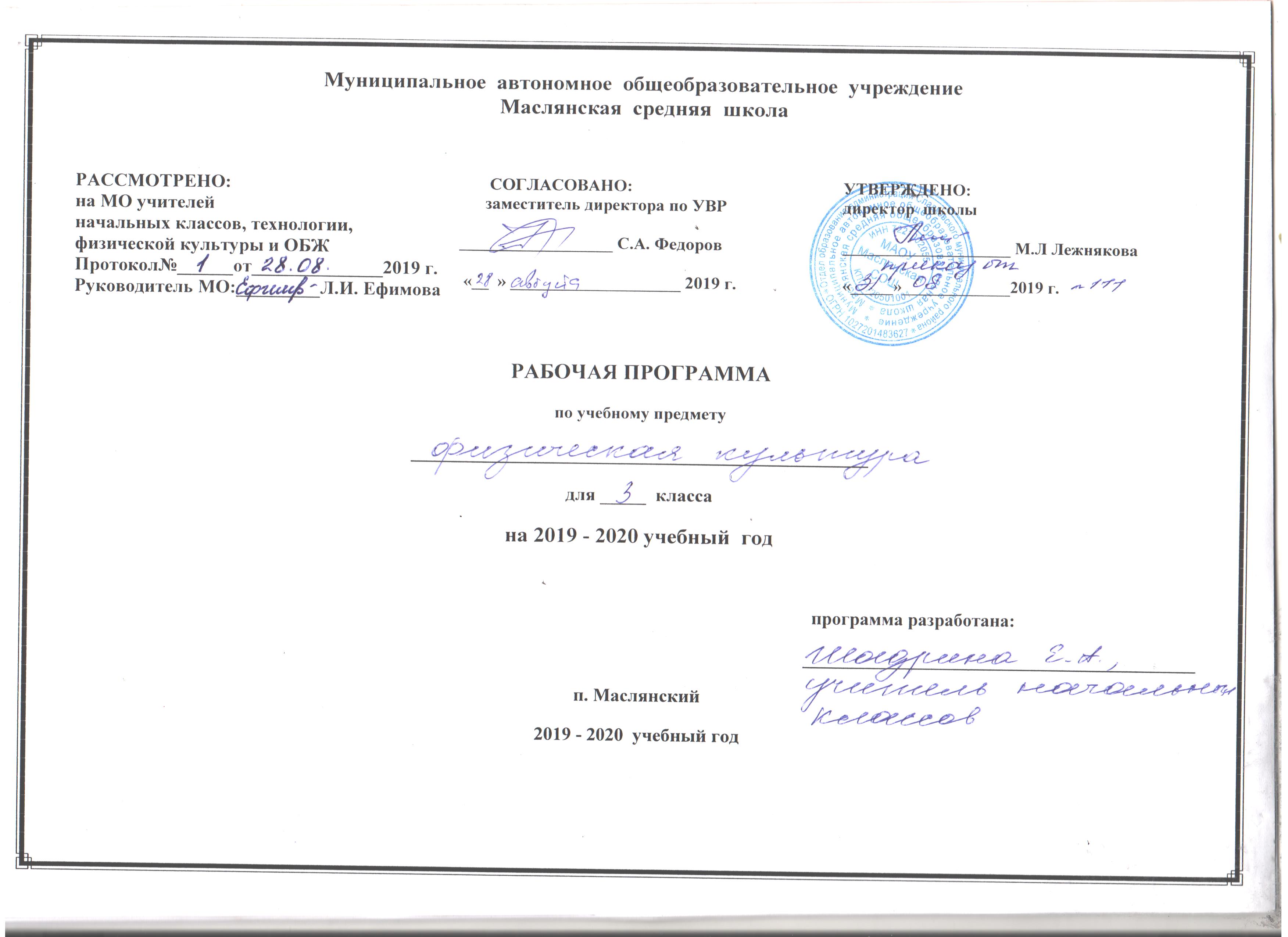 Рабочая программа по физической культуреПланируемые  результаты освоения содержания учебного предметаЛичностные результаты освоения содержания образования в области физической культуры:формирование основ российской гражданской идентичности, чувства гордости за свою Родину, осознание своей этнической и национальной принадлежности; формирование ценностей многонационального российского общества; становление гуманистических и демократических ценностных ориентаций;формирование целостного, социально ориентированного взгляда на мир в его органичном единстве и разнообразии природы, народов, культур и религий;формирование уважительного  отношения к иному мнению, истории и культуре других народов;овладение начальными навыками адаптации в динамично изменяющемся и развивающемся мире;принятие и освоение социальной роли обучающегося, развитие мотивов учебной деятельности и формирование личностного смысла учения;развитие самостоятельности и личной ответственности за свои поступки, в том числе и информационной деятельности, на основе представлений о нравственных нормах, социальной справедливости и свободе;формирование эстетических потребностей, ценностей и чувств;развитие эстетических чувств, доброжелательности и эмоционально – нравственной отзывчивости, понимания и сопереживания чувствам других людей;развитие навыков сотрудничества со взрослыми и сверстниками в разных социальных ситуациях, умения не создавать конфликтов и находить выходы из спорных ситуаций;формирование установки на безопасный, здоровый образ жизни, наличие мотивации к творческому труду.Метапредметные результаты освоения содержания образования в области физической культуры;овладение способностью применять и сохранять цели и задачи учебной деятельности, поиска средств её осуществления;освоения способов решения проблем творческого и поискового характера;формирование умения планировать, контролировать и оценивать учебные действия в соответствии с поставленной задачей и условиями её реализации;формирование умения понимать причины успеха/неудачи учебной деятельности и способности конструктивно действовать даже в ситуациях неуспеха;освоение начальных форм познавательной и личностной рефлексии;использование знаково – символических средств представления информации для создания моделей изучаемых объектов и процессов, схем решения учебных и практических задач;активное использование речевых средств и средств информационных и коммуникационных технологий для решения коммуникативных и познавательных задач;использование различных способов поиска, сбора, обработки, анализа, организации, передачи и интерпретации информации в соответствии с коммуникативными и познавательными задачами и технологиями  учебного предмета;овладение логическими действиями сравнения, анализа, синтеза, обобщения, классификации;готовность слушать собеседника и вести диалог;определение общей цели и путей её достижения;готовность конструктивно разрешать конфликты посредством учёта интересов сторон и сотрудничества;Предметные результаты освоения содержания образования в области физической культуры:формирование первоначальных представлений о значении физической культуры для укрепления здоровья человека, о её позитивном влиянии на развитие человека (физическое, эмоциональное, интеллектуальное), о физической культуре и здоровье как факторах успешной учебы и социализации;овладение умениями организовывать здоровьесберегающую жизнедеятельность (режим дня, утренняя зарядка, оздоровительные мероприятия, подвижные игры и т.д.)формирование навыка систематического наблюдения за своим физическим состоянием, величиной физических нагрузок, показателями физического развития, показателями развития основных двигательных качеств.В результате освоения обязательного минимума содержания учебного предмета «Физическая культура» учащиеся 3 класса должны:иметь представление:о физической культуре и ее содержании у народов Древней Руси;о разновидностях физических упражнений: общеразвивающих, подводящих и соревновательных;об особенностях игры в баскетбол, волейбол;уметь:-    составлять и выполнять комплексы общеразвивающих упражнений на развитие силы, быстроты, гибкости, выносливости и ловкости; выполнять комплексы общеразвивающих и подводящих упражнений для освоения технических действий игры в баскетбол и волейбол; передвигаться на лыжах по пересеченной местности;проводить закаливающие процедуры (обливание под душем);составлять правила элементарных соревнований, выявлять лучшие результаты в развитии силы, быстроты, ловкости и выносливости в процессе соревнований;вести наблюдения за показателями частоты сердечных сокращений во время выполнения физических упражнений; формировать навыки систематического наблюдения за своим физическим состоянием, величиной физических нагрузок, данных мониторинга здоровья (рост, масса тела и др.), показателей развития основных физических качеств (силы, быстроты, выносливости, координации, гибкости), в том числе подготовка к выполнению нормативов Всероссийского физкультурно-спортивного комплекса "Готов к труду и обороне" (ГТО).демонстрировать уровень физической подготовленности (см. табл.).Содержание учебного предмета, курсаРаздел 1. Знания о физической культуре (4ч.)	Понятие о физической культуре. Зарождение и развитие физической культуры. Связь физической культуры с трудовой и военной деятельностью. Физическая культура народов разных стран. История физической культуры в России. Связь физической культуры с природными, географическими особенностями, традициями и обычаями страны.Олимпийские игры. История появления Олимпийских игр. Возрождение Олимпийских игр. Важнейшие символы Олимпийских игр.	Внешнее строение тела человека. Опорно-двигательная система человека. Осанка человека. Стопа человека. Предупреждение травматизма во время занятий физическими упражнениями. Дыхательная система человека. Профилактика заболеваний органов дыхания.	Подбор одежды, обуви и инвентаря для занятий физическими упражнениями.	Терминология гимнастических упражнений.	Способы передвижения человека. Основные двигательные качества человека. (выносливость, сила, быстрота, гибкость, ловкость).Раздел 2. Организация здорового образа жизни (3ч.)	Правильный режим дня (соблюдение, планирование). Здоровое питание. Утренняя гимнастика. Физкультминутки. Закаливание. Массаж. Правила личной гигиены. Профилактика нарушений зрения.Раздел 3. Наблюдение за физическим развитием и физической подготовленностью (2ч.)	Простейшие навыки контроля самочувствия. Измерение сердечного пульса. Измерение длины и массы тела. Оценка состояния дыхательной системы. Оценка правильности осанки. Оценка основных двигательных качеств.Раздел 4. Физкультурно – оздоровительная деятельность (4ч)	Физические упражнения для утренней гимнастики, физкультминуток, профилактики нарушений плоскостопия. Комплексы упражнений для развития основных двигательных качеств. Тренировка дыхания. Упражнения для снятия утомления глаз и профилактики нарушения зрения. Упражнения для расслабления мышц. Упражнения для успокоения.Раздел 5. Спортивно – оздоровительная деятельность (89 ч.)	 Строевые упражнения и строевые приёмы.	Лёгкая атлетика (беговые и прыжковые упражнения, бросание малого и большого мяча, метание).	Гимнастика с основами акробатики (лазание, перелазание, ползание, висы и упоры, акробатические упражнения, снарядная гимнастика, кувырки, перекаты).	Лыжная подготовка (лыжные ходы, повороты, подъёмы, спуски).	Подвижные игры (на свежем воздухе и в помещении), спортивные игры (футбол, волейбол, баскетбол).Тематическое планированиеПриложение                                            Календарно – тематическое планирование Уровень физической подготовленности учащихся 7-10 летТребования к качеству освоения  программного материалаДемонстрировать уровни двигательной подготовленности:Контрольные упражненияУровеньУровеньУровеньУровеньУровеньУровеньКонтрольные упражнениявысокийсреднийнизкийвысокийсреднийнизкийКонтрольные упражненияМальчикиМальчикиМальчикиДевочкиДевочкиДевочкиПодтягивание в висе, кол-во раз543Подтягивание в висе лежа, согнувшись, кол-во раз1285Прыжок в длину с места, см150 – 160131 – 149120 – 130143 – 152126 – 142115 – 125Бег  с высокого старта, с5,8 – 5,66,3 – 5,96,6 – 6,46,3 – 6,06,5 – 5,96,8 – 6,6Бег , мин. с5.005.306.006.006.307.00Ходьба на лыжах , мин. с8.008.309.008.309.009.30№ п/пНазвание разделаКоличество часов (уроков)1Основы знаний по физической культуре4ч.2.Организация здорового образа жизни3 ч.3.Наблюдение за физическим развитием и физической подготовленностью2ч.4.Физкультурно – оздоровительная деятельность4ч.5Спортивно – оздоровительная деятельность:Подвижные и спортивные игрыЛыжная подготовкаГимнастика с элементами акробатикиЛегкая атлетика89 ч.:24231923Спортивно – оздоровительная деятельность:Подвижные и спортивные игрыЛыжная подготовкаГимнастика с элементами акробатикиЛегкая атлетика89 ч.:24231923Спортивно – оздоровительная деятельность:Подвижные и спортивные игрыЛыжная подготовкаГимнастика с элементами акробатикиЛегкая атлетика89 ч.:24231923Спортивно – оздоровительная деятельность:Подвижные и спортивные игрыЛыжная подготовкаГимнастика с элементами акробатикиЛегкая атлетика89 ч.:24231923Спортивно – оздоровительная деятельность:Подвижные и спортивные игрыЛыжная подготовкаГимнастика с элементами акробатикиЛегкая атлетика89 ч.:24231923Всего:Всего:102 часа№ п/пТема урокаДата проведенияОсновы знаний по физической культуре (4ч)Основы знаний по физической культуре (4ч)Основы знаний по физической культуре (4ч)1Вводный инструктаж по ТБ. История физической культуры в древних обществах. Связь физической культуры с профессионально-трудовой и военной деятельностью2 История физической культуры в Европе в Средние века. Связь физической культуры с военной деятельностью3Физическая культура народов разных стран4Обувь и инвентарь для занятий физическими упражнениямиОсновные двигательные качества человекаОрганизация здорового образа жизни (3ч)Организация здорового образа жизни (3ч)Организация здорового образа жизни (3ч)5 - 6Правильное питание7Правила личной гигиеныНаблюдение за физическим развитием и физической подготовленностью (2ч.)Наблюдение за физическим развитием и физической подготовленностью (2ч.)Наблюдение за физическим развитием и физической подготовленностью (2ч.)8Измерение длины и массы тела9Оценка основных двигательных качествФизкультурно – оздоровительная деятельность (4 ч.)Физкультурно – оздоровительная деятельность (4 ч.)Физкультурно – оздоровительная деятельность (4 ч.)10Физические упражнения для утренней гигиенической гимнастики11Физические упражнения для физкультминуток.12Физические упражнения для профилактики нарушений осанки.Упражнения для профилактики нарушений зрения.13Комплексы упражнений для развития основных двигательных качеств.Спортивно – оздоровительная деятельность: 89 ч.Лёгкая атлетика: 24ч.Спортивно – оздоровительная деятельность: 89 ч.Лёгкая атлетика: 24ч.Спортивно – оздоровительная деятельность: 89 ч.Лёгкая атлетика: 24ч.14 - 15 Ходьба и бег.16Бег с высоким подниманием бедра, бег с ускорением.17Бег на короткие дистанции 10-30 м. Пробное тестирование по ГТО в беге на 30 м с высокого старта18Бег с максимальной скоростью . Пробное тестирование по ГТО в беге на 60 м с высокого старта19Бег на выносливость до . Пробное тестирование по ГТО в смешанном передвижении на 1 км.20Бег на выносливость с высокого старта. Пробное тестирование по ГТО в челночном беге 3х10 м21 - 22Прыжок в длину с разбега.23 - 24Прыжок в длину с места. Пробное тестирование по ГТО в прыжках в длину с места.25 - 26Прыжок в длину с разбега с зоны отталкивания.27 - 28Прыжок в высоту способом «перешагивание».29Метание малого мяча на дальность.30 - 31Метание малого мяча на заданное расстояние.32 - 33Метание набивного мяча. Пробное тестирование по ГТО в метание снаряда 150 гр. в цель.34Подвижные игры с бегом «Смена сторон», «Гуси-лебеди».35 - 36Подвижные игры с бегом «Прыгающие воробушки», «Зайцы в огороде».37Встречная эстафета».Гимнастика с основами акробатики (23 ч)Гимнастика с основами акробатики (23 ч)Гимнастика с основами акробатики (23 ч)42 - 43Перекаты и группировка с последующей опорой руками за головой. Пробное тестирование по ГТО в сгибание и разгибание рук в упоре лежа.44 - 45Кувырок вперёд. Пробное тестирование по ГТО в подтягивание на высокой и низкой перекладине.46 - 47Стойка на лопатках. Мост из положения лёжа на спине. Пробное тестирование по ГТО в сгибание и разгибание рук в упоре лежа на полу.48 - 49Вис стоя и лёжа. Вис на согнутых руках. ГТО в подтягивание на высокой и низкой перекладине.50 - 51Лазание по гимнастической скамейке лёжа и стоя на коленях. Пробное тестирование по ГТО в сгибание и разгибание рук в упоре лежа.52 - 54ОРУ  с гимнастическими палками. 55 - 56Упражнения в равновесии. Пробное тестирование по ГТО в наклоне вперед из положения стоя с прямыми ногами на полу.57 - 59Подвижные игры на развитие координационных способностей.60Круговая эстафета. Лыжная подготовка (19 ч)Лыжная подготовка (19 ч)Лыжная подготовка (19 ч)61Вводный инструктаж по ТБ. Значение лыжной подготовки.62 - 63Скользящий шаг. Прохождение дистанции 500- в среднем темпе.64 - 65Попеременный двухшажный ход.66Спуск на лыжах в основной стойке.67Поворот переступанием.68Спуск на лыжах в основной и низкой стойке.69Подъём ступающим шагом.70 - 71 Подвижные игры на лыжах. Пробное тестирование по ГТО в беге на лыжах на 1 км.72Техника подъёма лесенкой.73Поворот переступанием на выкате со склона.74Подъём и спуск на склоне.75Поворот переступанием при спуске.76Поворот переступанием в движении.77Техника передвижения на лыжах. Развитие физических качеств.78Контрольное упражнение. Ходьба на лыжах до 1 км. Пробное тестирование по ГТО в беге на лыжах на 1 км.Подвижные и спортивные игры (24 ч)Подвижные и спортивные игры (24 ч)Подвижные и спортивные игры (24 ч)79 - 851-7. Правила соревнований по баскетболу.Баскетбол (мини-баскетбол)-ведение мяча на месте, ведение мяча в движении шагом, передачи мяча, броски в кольцо.86 - 938-15. Правила соревнований по волейболу. Волейбол-передача мяча через сетку, нижняя прямая подача, приём мяча после подачи..9416. Правила соревнований по футболу. 95 - 9617-18. Элементы футбола. Удары по мячу ногой, остановка мяча ногой.97 - 9819-20.  Элементы футбола. Отбор мяча.99  - 10121-23. Учебно-тренировочная игра по футболу.10224. Обобщающий урок№п/пФизическиеспособностиКонтрольноеупражнение(теcт)ВозрастлетУровеньУровеньУровеньУровеньУровеньУровень№п/пФизическиеспособностиКонтрольноеупражнение(теcт)ВозрастлетМальчикиМальчикиМальчикидевочкидевочкидевочки№п/пФизическиеспособностиКонтрольноеупражнение(теcт)ВозрастлетНизкийСреднийВысокийНизкийСреднийВысокий1СкоростныеБег , c789107,5 и более7,16,86,67,3-6,27,0-6,06,7-5,76,5-5,65,6 и менее5,45,15,07,6 и более7,37,06,67,5-6,47,2-6,26,9-6,06,5-5,65,8, и менее5,65,35,22КоординационныеЧелночный бег3x10 м, с7891011,2 и более10,410,29,910,8-1'0,310,0-9,59,9-9,39,5-9,09,9 и менее9,18,88,611,7 и более11,210,810,411,3-10,610,7-10,110,3-9,710,0-9,510,2 и менее9,79,39,1КоординационныеЧелночный бег3x10 м, с7891011,2 и более10,410,29,910,8-1'0,310,0-9,59,9-9,39,5-9,09,9 и менее9,18,88,611,7 и более11,210,810,411,3-10,610,7-10,110,3-9,710,0-9,510,2 и менее9,79,39,13Скоростно-силовыеПрыжок в длину с места, см78910100 и менее110120130115-135125-145130-150140-160155 и более16517518590 и менее110-130125-140135-150140-155150 и более1551601703Скоростно-силовыеПрыжок в длину с места, см78910100 и менее110120130115-135125-145130-150140-160155 и более165175185100110-130125-140135-150140-155150 и более1551601703Скоростно-силовыеПрыжок в длину с места, см78910100 и менее110120130115-135125-145130-150140-160155 и более165175185110110-130125-140135-150140-155150 и более1551601703Скоростно-силовыеПрыжок в длину с места, см78910100 и менее110120130115-135125-145130-150140-160155 и более165175185120110-130125-140135-150140-155150 и более1551601704Выносливость6-минутный бег, м78910700 и менее750800850730-900800-950850-1000 900-10501100 и более115012001250500 и менее550600650600-800650-850700-900750-950900 и более950100010505ГибкостьНаклонвперед изположениясидя, см789101 и менее1123-53-53-54-6.9 и более7,57,58,52 и менее2236-96-96-97-1011,5 и более12,513,014,06СиловыеПодтягивание:на высокой перекладине из виса, кол-во раз (мальчики)7891011112—32—33—43—44 и выше4556Силовыена низкой перекладине из виса лежа, кол-во раз (девочки)789102 и ниже3344—86—107—118—1312 и выше141618Контрольные упражненияМальчикиМальчикиМальчикиДевочкиДевочкиДевочкивысокийсреднийнизкийвысокийсреднийнизкийПодтягивание в висе лежа согнувшись (кол-во раз) 5 4 3 12 8 5Прыжок в длину с места (см)  150-160 131-149 120-130 143-152 126-142 115-125Бег  с высокого старта (с) 5.8 - 5.6 6.3 - 5.9 6.6 - 6.4 6.3 - 6.0 6.5 - 5.9 6.8 - 6.6Бег  (мин. с)5.005.306.006.006.307.00Ходьба на лыжах  (мин. с) 8.00 8.30 9.00 8.30 9.00 9.30